25 марта 2023Важнейшие события в онкологии в 2022 годуПрограмма конференцииОргкомитет благодарит за оказанную поддержку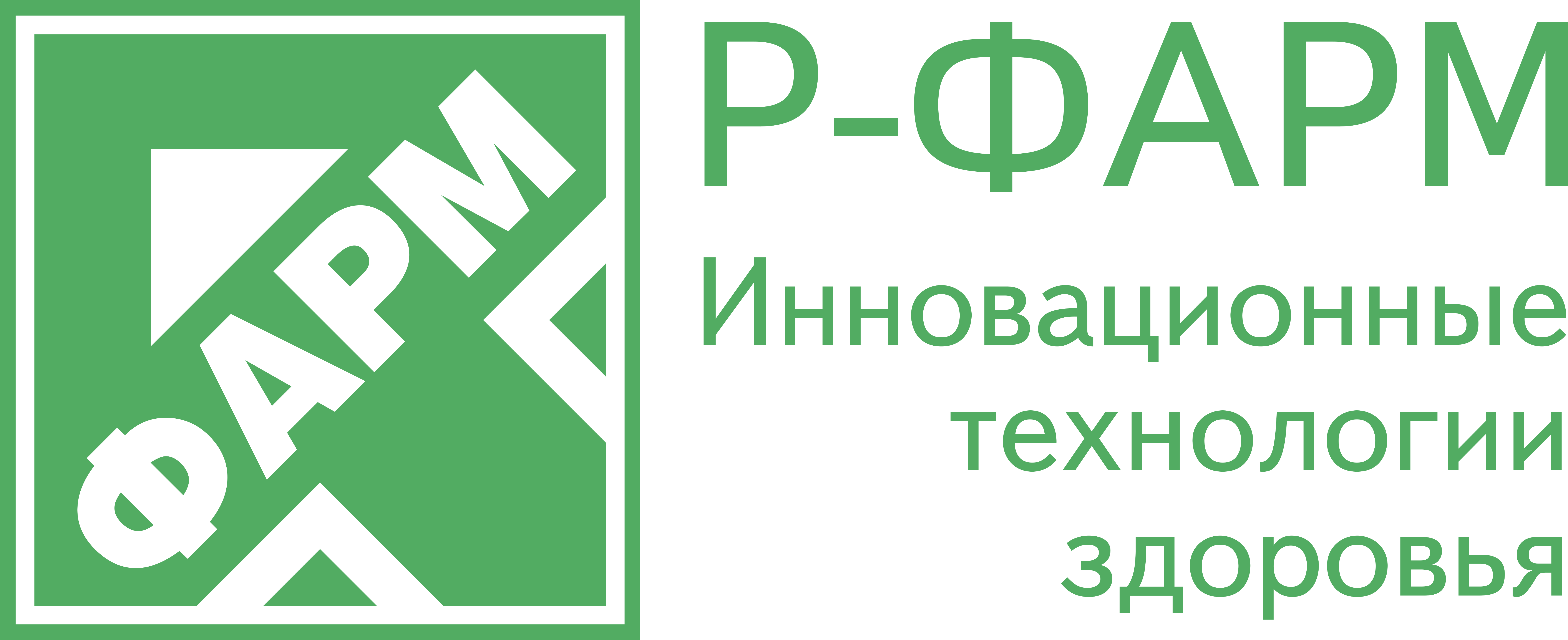 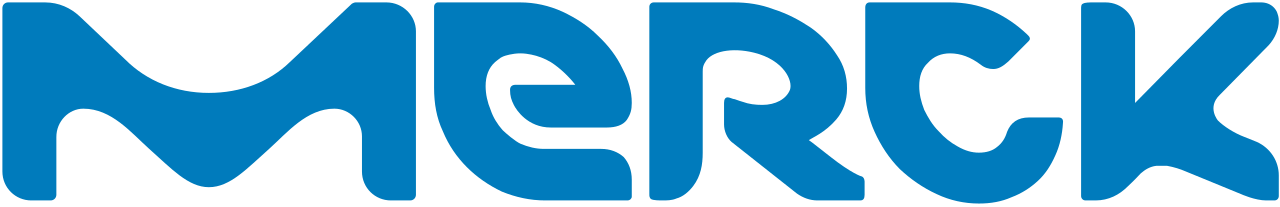 08:15-09:00Регистрация  участников.09:00-09:05Открытие конференции, вступительное слово.Член-корр. РАН Моисеенко Владимир Михайлович, проф., д.м.н., директор ГБУЗ «СПбКНпЦСВМП(о)» (Санкт-Петербург)9:05-9:35«Важнейшие события фундаментальной онкологии в 2022 году.»В данной лекции будут рассмотрены наиболее важные события в фундаментальной онкологии, произошедшие в 2022 году. Автор раскроет основные трансляционные исследования, результаты которых возможно применить в клинической практике в будущем. Будут освещены и проанализированы современные методы проведения экспериментальных исследований, а также вопросы, направленные на поиск предиктивных биомаркеров.Член-корр. РАН Имянитов Евгений Наумович, д.м.н., проф.,  заведующий научным отделом биологии опухолевого роста ФГБУ «НМИЦ онкологии им. Н.Н. Петрова» Минздрава России (Санкт-Петербург)9:35-9:50Вопросы и обсуждение9:50-10:20«Конъюгированные моноклональные антитела  – шаг вперед в лечении злокачественных опухолей.»В лекции автор рассмотрит основные исторические тенденции как предпосылки создания новых лекарственных препаратов. Будут раскрыты основные пути синтеза, фармакокинетики и фармакодинамики, а также механизм действия инновационной группы лекарственных препаратов. В лекции будут продемонстрированы результаты ключевых клинических исследований данной группы и определено их место в клинической практике.Член-корр. РАН Моисеенко Владимир Михайлович, проф., д.м.н., директор ГБУЗ «СПбКНпЦСВМП(о)» (Санкт-Петербург)10:20-10:35Вопросы и обсуждение10:35-11:05«Опухоль-инфильтрирующие лимфоциты – от теории к реальности.»Автор продемонстрирует основные теоретические основы применения опухоль-инфильтрирующих лейкоцитов в клинике. Раскроет их механизм действия и приведет результаты экспериментальных исследований. Осветит вопросы клинического применения данного метода и поделится результатами собственного опыта.Волков Никита Михайлович, к.м.н., врач-онколог, начальник отделений химиотерапевтического и радиотерапевтического профиля ГБУЗ «СПбКНпЦСВМП(о)»  (Санкт-Петербург)11:05-11:20Вопросы и обсуждение11:20-11:50Кофе-брейк11:50-12:20«Хирургический метод в эру лекарственной терапии.»В лекции будут раскрыты вопросы эффективности хирургического метода лечения злокачественных опухолей после неоадъювантной лекарственной терапии и иммунотерапии. Автор осветит вопросы циторедуктивных операций при метастатическом процессе, а также продемонстрирует свой опыт обширных хирургических вмешательств. Кроме того будут раскрыты вопросы хирургического метода как сенсибилизатора к современной лекарственной терапии.Егоренков Виталий Викторович, к.м.н., врач-онколог, заместитель директора по медицинской части (по хирургической помощи) ГБУЗ «СПбКНпЦСВМП(о)» (Санкт-Петербург)12:20-12:35Вопросы и обсуждения12:35-13:05«Оптимизация стратегии терапии с учетом эволюции опухолевого роста.»В лекции будут раскрыты вопросы развития злокачественных опухолей, особенности их метастазирования и гетерогенности. Будут продемонстрированы возможные пути преодоления резистентности новообразований на фоне стандартной терапии, учитывая их эволюционные признаки.Чубенко Вячеслав Андреевич, к.м.н., заведующий отделением химиотерапии ГБУЗ «СПбКНпЦСВМП(о) (Санкт-Петербург)13:05-13:20Вопросы и обсуждение13:20-13:35«Таргетная терапия. Что мы имеем и что ждать дальше?"В лекции будут рассмотрены новые возможности терапии раковых заболеваний не по месту их анатомической локализации, а исходя из особенностей генной экспрессии опухолей.Жабина Альбина Сергеевна, к.м.н., врач-онколог, заведующая отделением ЦРХП ГБУЗ «СПбКНпЦСВМП(о). Научный сотрудник отделения инновационных методов терапевтической онкологии и реабилитации ФГБУ «НМИЦ онкологии им. Н.Н. Петрова» Минздрава России (Санкт-Петербург)13:35-13:50«Современные подходы к неоадъювантной и адъювантной терапии раннего  HER2+ рака молочной железы.»При поддержке компании «Р-Фарм», без зачисления баллов НМОСемиглазова Татьяна Юрьевна, д.м.н., профессор ФГБУ «НМИЦ онкологии им. Н.Н. Петрова» Минздрава России (Санкт-Петербург)13:50-14:05«Современные опции терапии уротелиального рака.»При поддержке компании «Мерк» без зачисления баллов НМОКрамчанинов Михаил Михайлович, врач-онколог ГБУЗ «СПбКНпЦСВМП(о)» (Санкт-Петербург)14:05-14:30Кофе-брейк14:30-15:30«Новые данные комбинированной иммунотерапии.»Сателлитный симпозиум компании «Swixx Bioparma» без зачисления баллов НМОМоисеенко Федор Владимирович, Чубенко Вячеслав Андреевич, Жабина Альбина Сергеевна14:30-14:50«Возможности иммунотерапии в 1 линии лечения НМРЛ.»При поддержке компании «Swixx Bioparma». Без зачисления баллов НМОМоисеенко Федор Владимирович, д.м.н., заведующий отделением химиотерапии ГБУЗ «СПбКНПЦСВМП(о)». Научный сотрудник научного отдела инновационных методов терапевтической онкологии и реабилитации ФГБУ «НМИЦ онкологии им. Н.Н. Петрова» Минздрава России. Профессор кафедры онкологии ФГБОУ ВО «Северо-Западный государственный медицинский университет им. И.И. Мечникова» Минздрава России (Санкт-Петербург)14:50-15:10«Химио-иммунотерапия 1-й линии лечения аденокарциномы желудка.»При поддержке компании «Swixx Bioparma». Без зачисления баллов НМОЧубенко Вячеслав Андреевич, к.м.н., заведующий отделением химиотерапии ГБУЗ «СПбКНпЦСВМП(о) (Санкт-Петербург)15:10 – 15:30«Возможности иммунотерапии рака почки и мочевого пузыря.»При поддержке компании «Swixx Bioparma». Без зачисления баллов НМОЖабина Альбина Сергеевна, к.м.н., врач-онколог, заведующая отделением ЦРХП ГБУЗ «СПбКНпЦСВМП(о). Научный сотрудник отделения инновационных методов терапевтической онкологии и реабилитации ФГБУ «НМИЦ онкологии им. Н.Н. Петрова» Минздрава России (Санкт-Петербург)15:30Закрытие конференции